Internationale Begegnung – Antrag 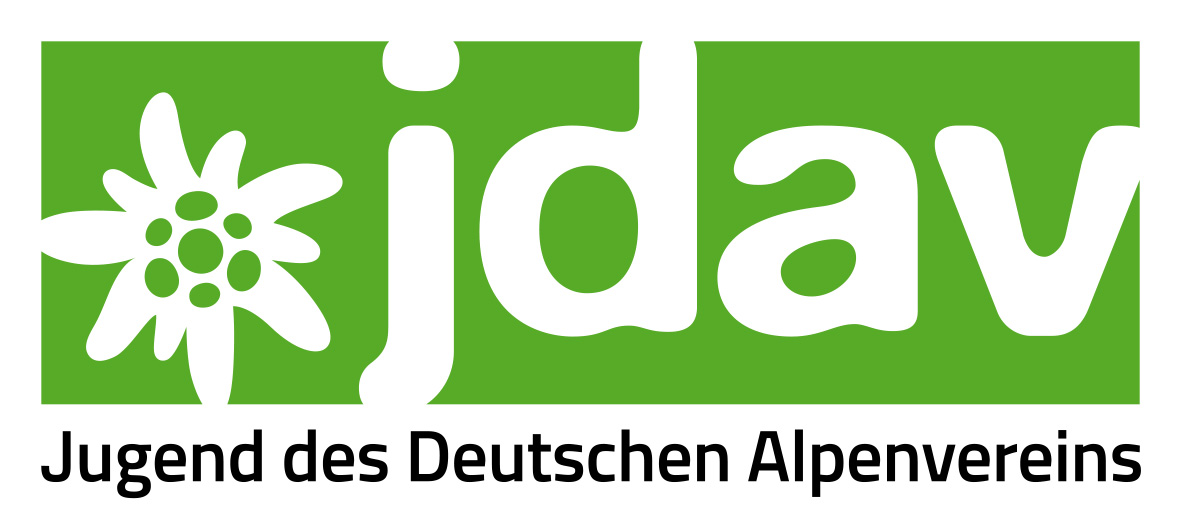 Was kostet es?Damit wir ungefähr wissen, was eure Maßnahme kosten wird, tragt unten eure Überlegungen zu den Ausgaben und zu den Einnahmen ein. Bitte beachtet die Hinweise zu den förderfähigen Ausgaben. Bitte sendet diese Maßnahmenvorstellung bis zum 15. Februar des Jahres ein, in dem die Maßnahme stattfinden soll. Per E-Mail an manuel.lugoboni@alpenverein.de	 Fragen und/oder Probleme? Direkter Kontakt ins Ressort Jugend:Manuel Lugoboni, E-Mail: manuel.lugoboni@alpenverein.de, Telefon: 089/ 14003-781DAV SektionKontaktperson Name:Adresse:Geburtstag: E-Mail: Telefon: Art der MaßnahmeJugendbegegnung □         Fachkräftemaßnahme □     Sonstiges □Partnerland/ PartnerländerZahl der TeilnehmendenDie Leiter*innen können auch über 26 Jahre alt sein. Bei Fachkräftemaßnahmen können die Teilnehmer*innen ebenfalls älter als 26 Jahre sein. Was wollt ihr machen? Ziel der MaßnahmeOrt der Maßnahme (in Deutschland oder im Ausland?)Wann soll es los gehen und wie lange soll es dauern?Datum (entweder konkret oder in welchem Quartal):Anzahl der Tage (An- und Abreisetag mitzählen):Ausgaben in EuroÜbernachtung (z.B. Hütte, Zeltplatz, Jugendherberge, usw.)Fahrtkosten (z.B. Zugticket, Autovermietung, Benzinkosten, usw.)VerpflegungProgrammkosten (z.B. Eintrittsgelder, Bergbahnticket, usw.)Material/ Ausrüstung(z.B. Leihgebühr für Ausrüstung, GESAMT-AusgabenEinnahmen in EuroBekommt ihr Geld von der Sektion aus eurem Jugendetat? Wenn ja, wie viel?Müssen die Gruppenmitglieder eine Teilnahmegebühr bezahlen? Wenn ja, wie viel?Erhaltet ihr weitere öffentliche Zuschüsse (z.B. Stadt, Kommune, Jugendring, etc.)? Wenn ja, wie viel und von wem?Erhaltet ihr sonstige Einnahmen, wie Spenden, Sponsoring, etc.? Wenn ja, wie viel ungefähr?GESAMT- Einnahmen